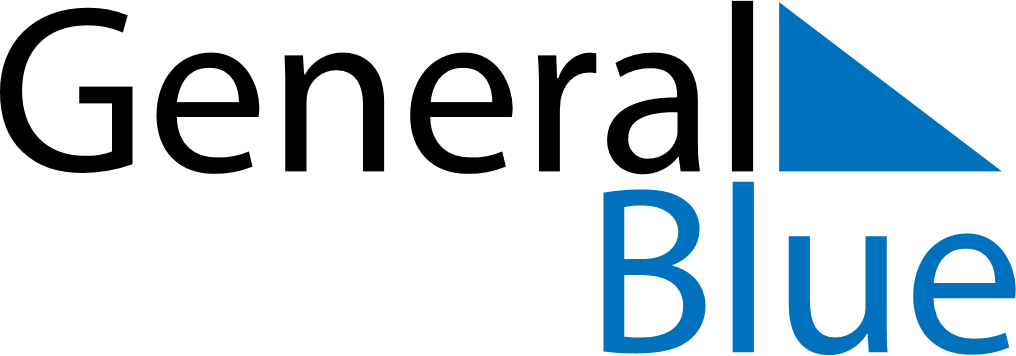 Quarter 2 of 2021PhilippinesQuarter 2 of 2021PhilippinesQuarter 2 of 2021PhilippinesQuarter 2 of 2021PhilippinesQuarter 2 of 2021PhilippinesQuarter 2 of 2021PhilippinesApril 2021April 2021April 2021April 2021April 2021April 2021April 2021April 2021MondayTuesdayTuesdayWednesdayThursdayFridaySaturdaySunday1234566789101112131314151617181920202122232425262727282930May 2021May 2021May 2021May 2021May 2021May 2021May 2021May 2021MondayTuesdayTuesdayWednesdayThursdayFridaySaturdaySunday123445678910111112131415161718181920212223242525262728293031June 2021June 2021June 2021June 2021June 2021June 2021June 2021June 2021MondayTuesdayTuesdayWednesdayThursdayFridaySaturdaySunday11234567889101112131415151617181920212222232425262728292930Apr 1: Maundy ThursdayJun 19: José Rizal’s birthdayApr 2: Good FridayApr 3: Easter SaturdayApr 4: Easter SundayApr 9: Day of ValorApr 27: Lapu-Lapu DayMay 1: Labour DayMay 13: End of Ramadan (Eid al-Fitr)Jun 12: Independence Day